Additional Word Parts:  MusculoSkeletal SystemCombining Forms							Review:ankyl(o)									-trophy		arthr(o)									-celeburs(o)									-ptosiscalc(i)										later(o)cellul(o)									rheumat(o)chondr(o)									poly-ten(o), tend(o), tendin(o) 							hyper-										-emiaSuffixes									endo--asthenia									synovi(o)-sarcoma 									an-										cerebr(o)Prefixes									esthesi(o)de-										-centesismeta-										Exercise 5       	MATCH IT!  p151Cartilage specialized type of connective tissue that is elastic but strongforms major portion of embryonic skeleton (much is later replaced by bone)Exercise 6       	FIND IT!  p151Articulations and Associated Structures articulation = jointsynovial = examples: elbow, knee, ankle, shoulder, hipjoint motion: extension, flexion, rotation, circumductionMuscles and Associated Structures  composed of cell or fibers that contract allowing for movement of an organ tissue: skeletal, smooth,  cardiac Exercise 7       	WRITE IT!   p154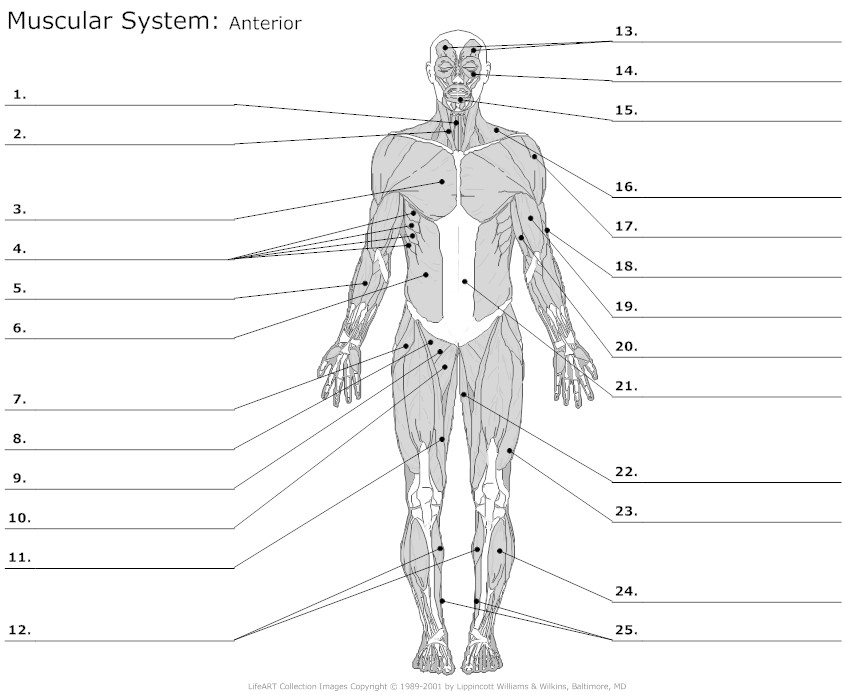 Pronunciation Listchondral								synoviumarticulation								synovialbursae								extensionflexion								rotationcircumduction							ligamentsvisceral								involuntaryfascia / fascial							tendonsmusculofacial						     costochondral/chondralcostalmyopathy								subchondralmyolysismyalgia